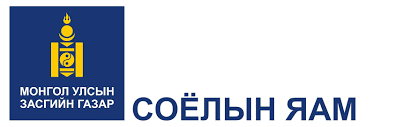 СОЁЛЫН БҮТЭЭЛЧ ҮЙЛДВЭРЛЭЛИЙГ ДЭМЖИХ ТУХАЙ ХУУЛИЙН ТӨСӨЛД ХИЙСЭН ЗАРДЛЫН ТООЦООНЫ ТАЙЛАНСОЁЛЫН БҮТЭЭЛЧ ҮЙЛДВЭРЛЭЛИЙГ ДЭМЖИХ ТУХАЙ ХУУЛИЙН ТӨСӨЛД ХИЙСЭН ЗАРДЛЫН ТООЦООНЫ ТАЙЛАНСоёлын бүтээлч үйлдвэрлэлийг дэмжих тухай анхдагч хуулийн төслийг хэрэгжүүлэхтэй холбогдон гарах зардлыг Монгол Улсын Засгийн газрын 2016 оны 59 дүгээр тогтоолын 4 дүгээр хавсралтаар батлагдсан Хууль тогтоомжийг хэрэгжүүлэхтэй холбогдон гарах зардлын тооцоо хийх аргачлал /цаашид “аргачлал” гэх/-ын дагуу тооцлоо.Уг аргачлалын 1.5 дахь хэсэгт заасан журмын дагуу зардлыг төрийн байгууллагын зардал, хуулийн этгээдийн зардал, иргэнд үүсэх зардал гэсэн гурван төрлөөр тооцдог болно. Соёлын бүтээлч үйлдвэрлэлийг дэмжих тухай хуулийн төслийн тухайд соёлын бүтээлч үйлдвэрлэл эрхлэгчийг тодорхойлох, түүнийг бүртгэх, түүнд үзүүлэх дэмжлэгийг хэрэгжүүлэхтэй холбоотойгоор үүсэх зардлыг төрийн байгууллагын зардал болон хувь хүн, хуулийн этгээдийн зардал гэсэн 3 үндсэн оролцогчийн зардлыг тооцоолон гаргав. Зардал тооцсон субъект:Соёлын бүтээлч үйлдвэрлэлийг дэмжих тухай хуулийг хэрэгжүүлэхтэй холбогдон төрийн байгууллагад үүсэх зардал;Соёлын бүтээлч үйлдвэрлэлийг дэмжих тухай хуулийг хэрэгжүүлэхтэй холбоотой соёлын бүтээлч үйлдвэрлэл эрхлэгч хувь хүн, хуулийн этгээдэд үүсэх зардал. 	Хууль тогтоомжийг хэрэгжүүлэхтэй холбогдон гарах зардлыг тооцоход дор дурдсан нийтлэг зарчмыг баримтласан.Төрийн байгууллага болон хуулийн этгээд энэхүү хуулиар  хүлээсэн үүргийг оновчтой тодорхойлох;Үүрэг гүйцэтгэхэд зарцуулах хугацааг тогтооход бодитой хандах;Аргачлалд заасан тооцоо хийх үе шатыг баримтлах. Соёлын бүтээлч үйлдвэрлэлийг дэмжих талаар дараах төрийн байгууллагуудын хуульд тусгасан чиг үүргийг тус тус хэрэгжүүлэхэд гарах зардлыг тооцох шаардлагатай. Үүнд:Соёлын асуудал эрхэлсэн төрийн захиргааны төв байгууллага;Аймаг, нийслэл дэх Засаг даргын тамгын газар дахь соёлын асуудал эрхэлсэн нэгж тус тус хамаарна.Дээр дурдсан төрийн байгууллага болон хуулийн этгээдэд үүсэх зардлыг тухайн үйл ажиллагааг явуулахад шаардагдах хүний нөөцийн хэрэгцээг тодорхойлсны үндсэн дээр нэг албан хаагчид шаардагдах зардлаар үржүүлэн тооцох замаар дараах үе шаттайгаар гаргасан. Үүнд:Хуулийн төсөлд тусгагдсан  этгээдийн гүйцэтгэх үүрэг буюу үйл ажиллагааг тодорхойлох;Үйл ажиллагааг гүйцэтгэх хугацааг тодорхойлсны үндсэн дээр шаардлагатай хүний нөөцийг хэрэгцээг тогтоох;Хүний нөөцтэй холбоотой гарах зардлыг урьдчилан тооцох;Бусад зардал, материаллаг зардлыг нэгтгэн тооцох;Хувилбарыг нягтлах.I.СОЁЛЫН БҮТЭЭЛЧ ҮЙЛДВЭРЛЭЛИЙГ ДЭМЖИХ ТАЛААР ТӨРИЙН БАЙГУУЛЛАГАД ҮҮСЭН БИЙ БОЛОХ ЗАРДАЛ:Нэгдүгээр үе шатны хүрээнд: Хуулийн төсөлд тусгагдсан төрийн байгууллагын гүйцэтгэх үүрэг буюу үйл ажиллагааг түүвэрлэн тодорхойлсон. Ийнхүү тодорхойлохдоо хэмжих боломжтой ажлыг хамааруулах нь зүйтэй гэж үзсэн болно.Хуулийн төсөлд тусгагдсаны дагуу соёлын бүтээлч үйлдвэрлэлийг дэмжих талаар төрийн байгууллагын үйл ажиллагаатай холбоотой өргөн хүрээтэй чиг үүргийг хэрэгжүүлэхээр тусгагдсан байна. Хоёрдугаар үе шатны хүрээнд: Гүйцэтгэх үүрэг тус бүрийг хэрэгжүүлэх үйл ажиллагаа, түүнд зарцуулах хугацааг тодорхойлсны үндсэн дээр төрийн байгууллагад үүсэх мөнгөн зардлыг тооцов. Ийнхүү тооцохдоо хүчин төгөлдөр мөрдөгдөж байгаа хууль тогтоомжид заасны дагуу захиргааны хэм хэмжээний акт боловсруулан батлаж байгаа хугацааг жишиг болгон дээр дурдсан чиг үүргийг хэрэгжүүлэх үйл ажиллагаа, түүнд зарцуулах хугацааг тооцлоо. Тодорхой чиг үүрэг хэрэгжүүлэхээр хуулийн төсөлд тусгасан төрийн байгууллагуудын зүгээс нийт 69480 минут буюу 1158 цаг зарцуулахаар байгаа бөгөөд ажилтны нэг сарын дундаж цалинг 800,000 төгрөгөөр тооцвол тухайн ажлыг хийж гүйцэтгэхэд байгууллага тус бүрт 1 - 2 хүн шаардлагатай гэсэн тооцооллыг гаргалаа. Тус үүргийг хариуцах төрийн захиргааны төв байгууллагууд нь тухайн чиг үүргийг шинээр ажилтан авч ажиллуулах, одоо байгаа хүний нөөцийг ашиглан гүйцэтгэх эсэхийг шийдвэрлэх боломжтой гэж үзэж байна.  Гуравдугаар үе шатны хүрээнд: Зардлын тооцоог хүний нөөцийн, материаллаг, бусад гэсэн зардлын бүрэлдэхүүн хэсэгт хувааж, тэдгээрийн нийлбэрийг гаргасны үндсэн дээр тодорхойлно. Дээр дурдсанчлан тус ажлыг гүйцэтгэхэд шаардлагатай хүний нөөцийг одоо ажиллаж байгаа нөөцөөр гүйцэтгэх боломжтой бөгөөд энэ тооцооллын дагуу орон тоо нэмэгдэх тохиолдолд 1 хүний дундаж цалин хөлсийг 800,000 төгрөгөөр тооцвол, жилд дээрх байгуулагуудад тус бүрт 9.6 – 19.2 сая төгрөгийн цалингийн зардал гарна. Бусад нэмэгдэл, урамшуулал хууль тогтоомжийн дагуу зохицуулагдах тул уг ажлыг төрийн байгууллага хариуцан гүйцэтгэхэд шаардлагатай хүний нөөцийн хэрэгцээг гаргаж тооцсон.Дөрөвдүгээр үе шатны хүрээнд: Энд нийт дүнг тооцоолох бөгөөд хүний нөөцийн зардал, материаллаг зардал, бусад зардлын нийлбэрээр нийт зардлыг тооцон гаргана. Хуулийн төсөлд заасан соёлын бүтээлч үйлдвэрлэлийг дэмжих талаар төрийн байгууллагад холбогдох үйл ажиллагааг дээрх байгууллагууд одоо байгаа хүний нөөцөөр гүйцэтгэх боломжтой гэж үзсэн тул энэ харилцаанд хамаарах нэмэлт зардал гарахгүй гэж үзлээ.Тавдугаар үе шатны хүрээнд: Хувилбарыг нягтлан хялбарчлах боломжийг шалгаж, үр дүнг танилцуулах ажлыг энэхүү үе шатанд хийж гүйцэтгэнэ. Төрийн байгууллагын зардлыг багасгах боломж бий эсэх, зохицуулалтын өөр хувилбар байгаа эсэх, ачаалал бууруулах боломжтой эсэхийг тогтоохыг зорьсон.Соёлын бүтээлч үйлдвэрлэлийг дэмжих тухай /анхдагч хууль/ хуулийн төсөл батлагдсанаар төрийн байгууллагуудад үүсч болох зардал нь хуулийн үр өгөөжтэй харьцуулахад үлэмж бага буюу үр ашиг өндөр байна гэж үзлээ.II. СОЁЛЫН БҮТЭЭЛЧ ҮЙЛДВЭРЛЭЛИЙГ ДЭМЖИХ ТУХАЙ ХУУЛИЙН ТӨСӨЛТЭЙ ХОЛБОГДОН ХУВЬ ХҮН, ХУУЛИЙН ЭТГЭЭДЭД ҮҮСЭН БИЙ БОЛОХ ЗАРДАЛ:Соёлын бүтээлч үйлдвэрлэлийг дэмжих талаар хувь хүн, хуулийн этгээдийн хувьд үүсч болох дараах зардлыг тооцох шаардлагатай. Үүнд:Соёлын бүтээлч үйлдвэрлэл эрхлэгч хувь хүн, хуулийн этгээд;Соёлын бүтээлч үйлдвэрлэл эрхлэгчид хөрөнгө оруулах этгээд.Хуулийн төсөлд тусгасны дагуу дээрх зардлуудын тооцох ажлыг дараах үе шаттайгаар хийж гүйцэтгэсэн:хувь хүн, хуулийн этгээдийн гүйцэтгэх үүргийг тогтоох;зардлыг тооцох;тоон үзүүлэлтийг тооцох;нийт зардлын дүнг тооцож гаргах;хялбарчлах боломжийг шалгах;нэмэлт зардлыг тооцох.Нэгдүгээр үе шатны хүрээнд: Хуулийн төслийн хүрээнд соёлын бүтээлч үйлдвэрлэл эрхлэгч хувь хүн, хуулийн этгээдийн хүлээх үүргийг тодорхойлсон. Хуулийн төслийн дагуу уг этгээд нь дараах үүргийг хүлээж байна.соёлын бүтээлч үйлдвэрлэл эрхлэгчээр бүртгүүлэх (8.1.)мэдээллийг нийтэд цахимаар тогтмол мэдээлэх (9.2.7, 15.2)соёлын бүтээлч үйлдвэрлэл, тэдгээрийн үйл ажиллагааны чиглэл;соёлын бүтээлч үйлдвэрлэлийн салбарын бүтээгдэхүүний үндсэн төрлүүд, үйлдвэрлэл, борлуулалт, экспорт, импортын мэдээлэл;соёлын бүтээлч үйлдвэрлэлийн салбарт ашиглагдаж байгаа өндөр үр ашиг бүхий дэвшилтэт технологи, программ хангамжийн мэдээлэл;соёлын бүтээлч үйлдвэрлэлийн чиглэлээр хэрэгжүүлж байгаа төсөл,  хөтөлбөр, үйлдвэрлэл эрхлэгчийн бүртгэлийн мэдээлэл;соёлын элементийн мэдээлэл;төрөөс дэмжлэг авсан соёлын бүтээлч үйлдвэрлэл эрхлэгч болон дэмжлэгийн үр дүн, үзүүлэлт, дэмжлэг авсан хуулийн этгээдийн хувьцаа, хувь эзэмшигчийн талаарх мэдээлэл;соёлын бүтээлч үйлдвэрлэлийн салбарын хүний ​​нөөц, боловсон хүчний хэрэгцээг тооцсон хүйс, насаар ангилсан мэдээлэл;соёлын бүтээлч үйлдвэрлэлийн технологийн мэдээлэл болон түүнийг ашиглах заавар, арга зүйн зөвлөмж.соёлын бүтээлч үйлдвэрлэл дэх оюуны өмчийн эрх, түүнтэй холбоотой бусад мэдээлэл;соёлын бүтээлч үйлдвэрлэлийн оюуны өмчийг хамгаалахтай холбоотойгоор үүссэн маргаан, түүнийг шийдвэрлэсэн байдлын талаар мэдээлэл;мэргэжлийн холбоодын мэдээлэл;соёлын бүтээлч үйлдвэрлэлд хөрөнгө оруулагчийн нэр, оруулсан хөрөнгө оруулалтын хэмжээ, хэлбэрийн талаарх мэдээлэл.Хуулийн төслийн 8.11-т соёлын бүтээлч үйлдвэрлэл эрхлэгчийг бүртгэхтэй холбоотой нэмэлт зардал гаргахгүй байхаар тусгасан. Иймд, хуулийн төсөлтэй холбоотой хувь хүн, хуулийн этгээдээс нэмэлт зардал гарахгүй. Хоёрдугаар үе шатны хүрээнд: Гүйцэтгэх үүрэг тус бүрийг хэрэгжүүлэх үйл ажиллагаа, түүнд зарцуулах хугацааг тодорхойлсны үндсэн дээр нэг этгээдэд үүсэх мөнгөн зардлыг тооцов.Хууль тогтоомжийн тухай хуульд заасны дагуу соёлын бүтээлч үйлдвэрлэл эрхлэгчийн хувьд хууль тогтоомжид заасан үүргийг гүйцэтгэхтэй холбогдуулан бүртгэлтэй гаргах үүрэгтэй бөгөөд энэхүү үүрэгтэй холбоотой адиваа зардал гарахгүй. Харин мэдээллийг тайлагнах чиг үүргийг хэрэгжүүлэх 1 ажилтантай байх тохиолдолд уг ажилтны тоогоор зардал нэмэгдэн гарах боломжтой. Ажилтны цалинг хөдөлмөрийн хөлсний доод хэмжээнээс доордуулахгүй гэж үзсэн тохиололд сард 800 000 төгрөг буюу жилд 9 600 000 төгрөгийн зардал гарах боломжтой.  Түүнчлэн соёлын бүтээлч үйлдвэрлэл эрхлэгч нь энэ чиг үүргийг одоо байгаа хүний нөөцийн хүрээнд гаргах боломжтой бөгөөд нэмэлт зардал гаргахгүй байх боломжтой.Гуравдугаар үе шатны хүрээнд: Зардлын тооцоог хүний нөөцийн, бусад гэсэн зардлын бүрэлдэхүүн хэсэгт хувааж, тэдгээрийн нийлбэрийг гаргасны үндсэн дээр тодорхойлов. Тоон үзүүлэлтийг тооцох зардлыг хуанлийн 1 жилийн хугацаанд тухайн үүргийг соёлын бүтээлч үйлдвэрлэл эрхлэгч этгээд хэдэн удаа хэрэгжүүлэхээс хамаарч гаргадаг бөгөөд уг этгээд мэдээллийн санд мэдээлэл оруулах үүргийг  гүйцэтгэхтэй холбоотой гарах зардлуудыг тухайн этгээд жилд 1 – 12 удаа хийдэг гэж үзсэн.Дөрөвдүгээр үе шатны хүрээнд: Нийт зардлын дүнг тооцох үе шатанд зардлын нийт дүнг тооцож гаргадаг. Ингэхдээ тооцохдоо тухайн үүргийг гүйцэтгэхэд шаардагдах зардлыг тоон үзүүлэлтээр үржүүлж гаргасан.Тавдугаар үе шатны хүрээнд: Энэ шатанд хялбарчлах боломжийг шалгадаг бөгөөд өмнөх үе шатанд тодорхойлсон үүрэг нэг бүрийг хэрэгжүүлэхтэй холбогдон гарах зардлыг бууруулах буюу дарамт, ачааллыг багасгах боломжтой эсэхийг дараах асуулгаар тодруулж гүйцэтгэлээ.Хуулийн төслийн хүрээнд төрийн байгууллага болон хувь хүн, хуулийн этгээдээс гарах зардал нь соёлын бүтээлч үйлдвэрлэлийн мэдээллийн нэгдсэн санд түшиглэн соёлын бүтээлч үйлдвэрлэлийг дэмжих салбарын бодлого, төлөвлөлтийг сайжруулах, соёлын бүтээлч үйлдвэрлэлийн салбарыг дэмжиж, түүнээс бий болох орлого, үр өгөөж, эдийн засгийн хүртээмжийг нэмэгдүүлэх, хэрэгжүүлэх арга хэмжээний зарчмыг тодорхойлох, хяналт, шинжилгээ, үнэлгээ хийх болон соёлын бүтээлч үйлдвэрлэлийн салбарын үйл ажиллагаанд оролцогчдын чиг үүрэг, эрх зүйн байдалтай холбогдсон харилцааны үр өгөөжтэй байдлыг хангах ач холбогдолтой байна. Хуулийн төслийг баталж хэрэгжүүлэх нь нийгэм, эдийн засагт ихээхэн ач холбогдолтой, үр ашиг  өндөр байгаа нь тооцооллоос харагдаж байна.---o0o---Төрийн байгууллагаХэрэгжүүлэх чиг үүрэг(Хуулийн төсөлд хамаарах зүйл, заалт)Хийгдэх ажиллагааТохиолдол тоогоор /өдрөөр жилд хийх давтамж/ Зарцуулах хугацаа /минут/Нийт зарцуулах хугацаа /минут/Төрийн байгууллагаТөрийн байгууллагаТөрийн байгууллагаТөрийн байгууллагаТөрийн байгууллагаТөрийн байгууллагаСоёлын асуудал эрхэлсэн төрийн захиргааны төв байгууллагаХуулийн төслийн 20 дугаар зүйлд заасан чиг үүргүүдийг хэрэгжүүлэх    20.1.22646015840Соёлын асуудал эрхэлсэн төрийн захиргааны төв байгууллагаХуулийн төслийн 20 дугаар зүйлд заасан чиг үүргүүдийг хэрэгжүүлэх    20.1.51260720Соёлын асуудал эрхэлсэн төрийн захиргааны төв байгууллагаХуулийн төслийн 20 дугаар зүйлд заасан чиг үүргүүдийг хэрэгжүүлэх    20.1.101260720Соёлын асуудал эрхэлсэн төрийн захиргааны төв байгууллагаХуулийн төслийн 20 дугаар зүйлд заасан чиг үүргүүдийг хэрэгжүүлэх    20.1.112646015840Соёлын асуудал эрхэлсэн төрийн захиргааны төв байгууллагаХуулийн төслийн 20 дугаар зүйлд заасан чиг үүргүүдийг хэрэгжүүлэх    20.1.1266603960Аймаг, нийслэл дэх соёлын асуудал эрхэлсэн нэгж Хуулийн төслийн 21 дүгээр зүйлд заасан чиг үүргийг хэрэгжүүлэх    21.1.1 21.1.4 21.1.52646015840Аймаг, нийслэл дэх соёлын асуудал эрхэлсэн нэгж Хуулийн төслийн 21 дүгээр зүйлд заасан чиг үүргийг хэрэгжүүлэх    21.1.22646015840Аймаг, нийслэл дэх соёлын асуудал эрхэлсэн нэгж Хуулийн төслийн 21 дүгээр зүйлд заасан чиг үүргийг хэрэгжүүлэх    21.1.31260720Нийт хугацааНийт хугацааНийт хугацааНийт хугацаа    69480            минут    69480            минутАсуулгаТайлбар1.Хамрагдах хуулийн этгээдийн тоог багасгах боломж байгаа эсэхСоёлын бүтээлч үйлдвэрлэлийг дэмжих зорилгоор салбарт үйл ажиллагаа явуулах этгээдийг тодорхойлох, бүртгэлд хамруулах, шаардлагатай мэдээллийг нэгтгэн мэдээллийн нэг санд төвлөрүүлэх зорилгоор хэрэгжүүлэх тул хуулийн төсөлд тусгасан хувь хүн, хуулийн этгээдийн тоог багасгах шаардлага байхгүй гэж үзэж байна.2.Бүртгэл, мэдээлэл хүргүүлэх давтамжийг багасгах боломж байгаа эсэх;Мэдээллийг ирүүлснээр дэмжлэгийн зорилт хэрэгжих тул давтамжийг багасгах шаардлагагүй гэж үзлээ.3.Мэдээллийн агуулгыг багасгах боломж байгаа эсэх;Соёлын бүтээлч үйлдвэрлэлийг дэмжих зорилгоор уг салбарын үйл ажиллагааг нарийвчлан бүртгэх, дэмжлэгийг тооцох шаардлагатай боловч нөгөө талаас хувь хүг, хуулийн этгээдийн болон тухайн бизнесийн нууцтай холбоотой “эмзэг” мэдээллийг тайлагнах нь эрсдэл үүсгэх эсэхэд анхаарах шаардлагатай. 4.Шинээр үүсэх үүргийг урьд байсан үүрэгтэй нэгтгэж болох эсэх;Шинээр үүсэх үүргийг урьд байсан үүрэгтэй нэгтгэх бүрэн боломжтой.5.Мэдээллийг цахимаар хүргүүлэх боломжтой эсэх;Мэдээллийг цахимаар хүргүүлэх бүрэн боломжтой.6.Мэдээллийг хүргүүлэх байгууллагын тоог багасгах боломжтой эсэх;Мэдээллийг хүргүүлэх байгууллагын тоог багасгах шаардлага байхгүй гэж үзэж байна.7.Нэг цэгийн үйлчилгээ бий болгох боломжтой эсэх Мэдээллийн нэгдсэн сангаар дамжуулан соёлын бүтээлч үйлдвэрлэлийн салбарын мэдээллийг нэгтгэн, дэмжлэгийг хэрэгжүүлэх боломж улам нэмэгдүүлэх.